Publicado en Ciudad de México el 30/08/2018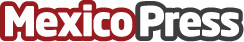 La nueva tecnología que permite transparentar más de 400 millones del Fideicomiso Fuerza México Después de experimentar fraudes y opacidad en las recaudaciones para el 19-S, nuestro país vive un ambiente de desconfianza hacia las organizaciones. Transparenta es un esfuerzo por renovar la esperanza y la certidumbre movimientos de impacto social. Transparenta, es la plataforma clave para reconstruir lazos de confianza entre ciudadanos y organizaciones; como lo hizo el Fideicomiso Fuerza MéxicoDatos de contacto:David Mimla15518458797Nota de prensa publicada en: https://www.mexicopress.com.mx/la-nueva-tecnologia-que-permite-transparentar Categorías: Nacional Finanzas Comunicación Sociedad E-Commerce Ciudad de México Innovación Tecnológica http://www.mexicopress.com.mx